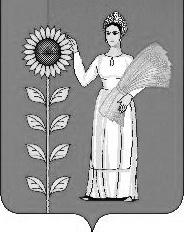 Об утверждении  стоимости услуг, предоставляемых по гарантированному перечню услуг по погребению  на территории сельского поселения Среднематренский сельсовет Добринского муниципального района Липецкой областиВ соответствии с п.3 ст.9 Федерального закона Российской Федерации от 12 января 1996 года N 8-ФЗ «О погребении и похоронном деле», пп.3 п.1 ст.7 Закона Липецкой области от 02 октября 2014 года № 322-ОЗ «О некоторых вопросах местного самоуправления в Липецкой области», и по согласованию с управлением потребительского рынка и ценовой политики Липецкой области, администрация сельского поселенияПОСТАНОВЛЯЕТ:         1.Утвердить стоимость  услуг, предоставляемых по гарантированному перечню  услуг по погребению на территории сельского поселения Среднематренский  сельсовет Добринского  муниципального района Липецкой области супругу, близким родственникам, иным родственникам, законному представителю или иному лицу, взявшему на себя обязанность осуществлять погребение умершего (приложения № 1).        2.Утвердить стоимость  услуг, предоставляемых по гарантированному перечню услуг по погребению на территории сельского поселения Среднематренский сельсовет Добринского муниципального района Липецкой области умерших, не имеющих супруга, близких родственников, иных родственников, законного представителя умершего или иное лицо, взявшее на себя обязанность осуществлять погребение умершего( приложение2).3. Настоящее постановление вступает в силу со дня его официального обнародования4.Контроль за исполнением данного постановления оставляю за собой.Глава сельского поселенияСреднематренский сельсовет:                               	Н.А.ГущинаПриложение №1к постановлению№ 81 от 04.09.2017г.Стоимость услуг, предоставляемых по гарантированному перечню услуг по погребению на территории сельского поселения Среднематренский  сельсовет Добринского муниципального района Липецкой области супругу, близким родственникам, иным родственникам, законному представителю или иному лицу, взявшему на себя обязанность осуществить погребение умершегоПриложение №2к постановлению№ 81 от 04.09.2017г.Стоимость услуг предоставляемых по гарантированному перечню услуг по погребению на территории сельского поселения Среднематренский сельсовет Добринского муниципального района Липецкой области умерших, не имеющих супруга, близких родственников, иных родственников, законного представителя умершего или иное лицо, взявшее на себя обязанность осуществлять погребение умершегоАДМИНИСТРАЦИЯ  СЕЛЬСКОГО ПОСЕЛЕНИЯ СРЕДНЕМАТРЕНСКИЙ                    СЕЛЬСОВЕТ ДОБРИНСКОГО  МУНИЦИПАЛЬНОГО РАЙОНАЛИПЕЦКОЙ ОБЛАСТИПОСТАНОВЛЕНИЕ         04.09.2017г.                     с. Средняя Матренка                            № 81Перечень услуг Стоимость одного захоронения1. Оформление документов, необходимых для погребения92,312. Предоставление и доставка гроба и других предметов, необходимых для погребения3047,013. Перевозка тела умершего на кладбище1083,674 Погребение1339,26ИТОГО:5562,25Перечень услуг Стоимость одного захоронения1. Оформление документов, необходимых для погребения92,312. Облачение тела461,843. Предоставление гроба2217,214. Перевозка тела умершего на кладбище1083,675. Погребение1707,22ИТОГО:5562,25